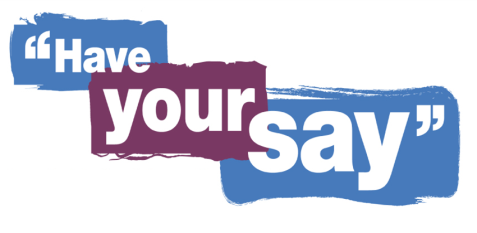 Patient Participation Group (PPG)Would you like to have your say about the services provided at Oldham Medical Services?Here at Oldham Medical Services, we are actively seeking patients to join our Patient Participation Group (PPG).We are looking for people from all backgrounds to attend a regular Practice meeting to discuss any changes or ideas which may benefit the Surgery.If this is something you may be interested in or would like more information, please inform a member of staff and we will contact you with further details.Information is also available on the Surgery website: http://www.oldhammedicalservices.co.uk/ppg.aspx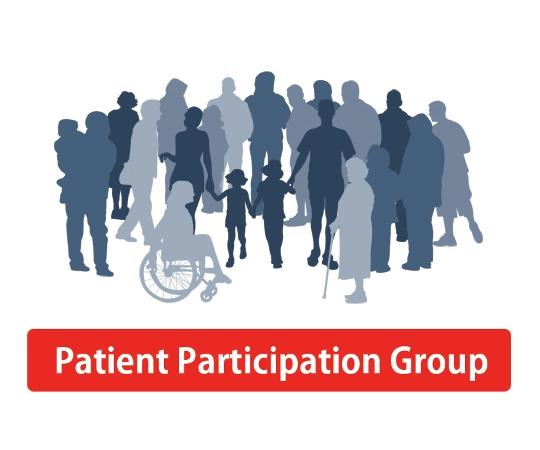 